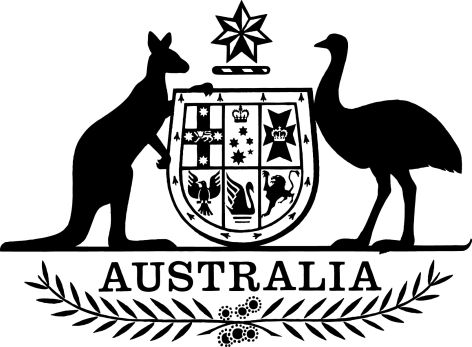 Macquarie Island Toothfish Fishery (Total Allowable Catch) Determination 2023The Australian Fisheries Management Authority makes the following determination in accordance with a decision made by the Commission under section 23 of the Fisheries Administration Act 1991. Dated	 	10 November 2023Wez Norris Chief Executive Officerfor and on behalf of the Australian Fisheries Management Authority1  NameThis instrument is the Macquarie Island Toothfish Fishery (Total Allowable Catch) Determination 2023.2  CommencementThis instrument commences on 15 April 2024.3  AuthorityThis instrument is made pursuant to paragraph 17(6)(aa) of the Fisheries Management Act 1991 under section 11 of the Macquarie Island Toothfish Fishery Management Plan 2006 (the Plan).4  Cessation 		This instrument ceases on 14 April 2026.5	DefinitionsA term used in this instrument that is defined for the purposes of the Plan has the same meaning in this instrument as it has in the Plan.Note:	Terms defined in the Fisheries Management Act 1991 have the same meanings in this instrument.  6  Determination of total allowable catchThe total allowable catch for Patagonian toothfish and catch limits for other species in the Macquarie Island Toothfish Fishery for the 2024/2025 fishing year, commencing on 15 April 2024 and ending on 14 April 2025, and for the 2025/26 fishing year, commencing on 15 April 2025 and ending on 14 April 2026 are:468 tonnes for each fishing year for Patagonian toothfish (Dissostichus eleginoides); and50 tonnes for each fishing year for each of the other species in the Macquarie Island Toothfish Fishery.